WorkshopStrategie e organizzazioni per valorizzare il territorio e il lavoro: una ricerca sul “Patto per il Lavoro” dell’Emilia Romagna20 Gennaio 2020 17.00 – 19.30Sala degli Specchi, Palazzo Reale Milano  Programma  17-17.15 registrazione partecipanti17.15-17.30 Introduzione Cristina Tajani, Assessora alle Politiche del Lavoro, Attività produttive, Commercio e Risorse Umane del Comune di Milano 17.30 – 18.00 Presentazione della ricerca su il “Patto per il Lavoro”: contenuto e metodoFederico Butera - Università di Milano Bicocca e Fondazione IrsoPaolo Perulli - Università del Piemonte Orientale e Fondazione Irso  18.00 – 19.00 Commenti Antonio Calabrò, Direttore Fondazione Pirelli e Vice Presidente Assolombarda;  Giorgio De Michelis, Università di Milano Bicocca e Fondazione Irso; Alfonso Fuggetta, CEO Cefriel e Ordinario Politecnico di Milano; Carlo Gerla, Segretario Generale CISL Milano Metropolitana; Elena Lattuada, Segretaria Generale CGIL Lombardia; Marco Leonardi, Università di Milano e Consigliere del MEF;  Monica Poggio, CEO Bayer e Confindustria Lombardia.  19.00 – 19.30   Lezioni apprese in una prospettiva europea”Giuseppe Sala, Sindaco di Milano (tbc) e Patrizio Bianchi,  Assessore Regione Emilia-Romagna e Cattedra Unesco Università di Ferrara Coordina Dario Di Vico – Corriere della SeraL’ingresso è libero fino ad esaurimento posti. Gradito un preavviso a plo.mercatolavoro@comune.milano.it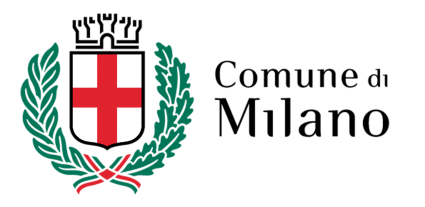 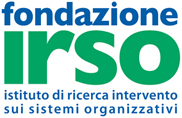 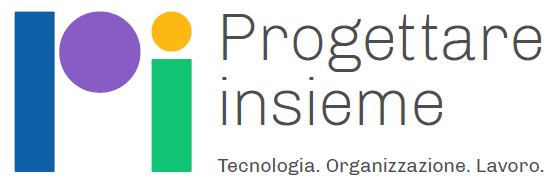 Una Community promossa dalla Fondazione Irso